NÁRODNÁ RADA SLOVENSKEJ REPUBLIKYVI. volebné obdobieČíslo: CRD-2469/2013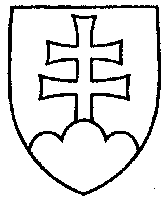 516UZNESENIENÁRODNEJ RADY SLOVENSKEJ REPUBLIKYz 19. marca 2013k vládnemu návrhu zákona o poskytovaní dotácií v pôsobnosti Ministerstva hospodárstva Slovenskej republiky (tlač 329)	Národná rada Slovenskej republiky	po prerokovaní uvedeného vládneho návrhu zákona v druhom a treťom čítaní	s c h v a ľ u j evládny návrh zákona o poskytovaní dotácií v pôsobnosti Ministerstva hospodárstva Slovenskej republiky, v znení schválených pozmeňujúcich a doplňujúcich návrhov.      Pavol  P a š k a   v. r.    predsedaNárodnej rady Slovenskej republikyOverovatelia:Pavol  G o g a   v. r.Jozef  M i k l o š k o   v. r.